\afe  )of	)Il_ louisiant:t-	_,,,  .,,.j'--Grand Isle Port CommissionJohn Bel Edwards - Governor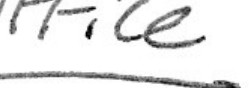 Commissioners: Bob Sevin-President, Am.brose Beason-Vice President,Peny Cbighimla-Sec/Treaaurer, Terrill Pizani and Emeat Ba))am. Jr.Weldon M. Danos-Executive DirectorNotice Posted: April 19, 2022Time: 12:00 NoonNOTICE OF SCHEDULED MEETINGA GIPC Meeting will be held as follows:DATE: April 20, 2022 TIME: 12:00 PM NoonPLACE OF MEETING: Grand Isle Multiplex Building3101 Louisiana Hwy 1 Grand Isle, LA 70358AGENDA:Digital RecorderCall to OrderPledge of Allegiance/InvocationRoll Call of CommissionersApproval of Minutes:March 17, 2022Financial Report/Approval of Invoices/Annual Financial Audit ExtensionPublic Questions/Comments from Last Meeting: NoneResolution/Ordinance(s) Eligible for Adoption: NoneProfessional Reports:EngineerBoard AttorneyExecutive DirectorCommercial Dock ReportOld Business:GIPC Office Building Repair Project Bids / OptionsNew Business: a. Administrative Assistant Job Status b. Insurance - Dry Shrimp WarehousePublic Questions/ Comments - NoneExecutive Session: Yes (Administrative Assistant Salary & Benefits)AdjournmentBob Sevin/PresidentGrand Isle Port CommissionP.O. Box 500Grand Isle, La. 70358In accordance with the Americans with Disabilities Act, if you need special assistance, please contact Weldon Danos at 985-787-2229, 'escribing the assistance that is necessary.P.O. Box 500 Grand Isle, LA 70358	(985) 787-2229	www.grandisleport .com